Beoordelingslijst  Samenwerken 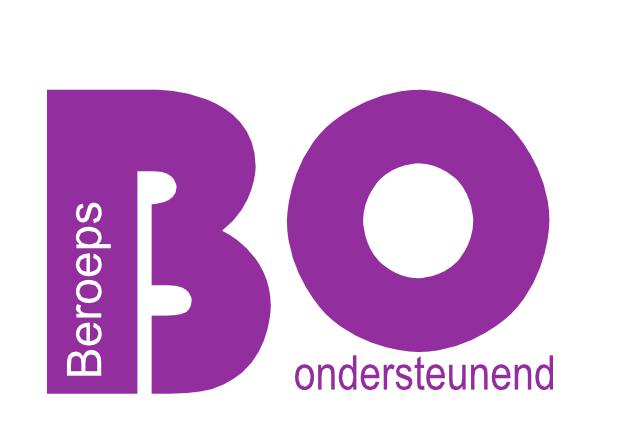 Cohort 2016Beoordelingslijst  Samenwerken Cohort 2016Beoordelingslijst  Samenwerken Cohort 2016Beoordelingslijst  Samenwerken Cohort 2016Opleiding: PMKO, GPM, OAPMKO, GPM, OAPMKO, GPM, OAStudent:Beoordelaar:Datum: Voldoende aanwezigheid en inzet zijn voorwaarde voor een beoordeling van het resultaat.Voldoende aanwezigheid en inzet zijn voorwaarde voor een beoordeling van het resultaat.Voldoende aanwezigheid en inzet zijn voorwaarde voor een beoordeling van het resultaat.Voldoende aanwezigheid en inzet zijn voorwaarde voor een beoordeling van het resultaat.Leeropbrengsten en/of producten   Leeropbrengsten en/of producten   Leeropbrengsten en/of producten   PuntenOnderstaande opdrachten worden gewaardeerd met een 7. Elke gemiste  of onvoldoende gemaakte opdracht levert 1 punt aftrek op. Opdrachten tellen mee als ze op tijd ingeleverd worden.Opdracht Gouden Gids gemaakt en gepresenteerdOpdrachten uit het werkboek O&O hoofdstuk 8.1Opdrachten uit het werkboek O&O hoofdstuk 8.3Opdrachten uit het werkboek O&O hoofdstuk 8.4Individuele opdracht 1: Sensitieve responsiviteit (O&O hoofdstuk 8)Individuele opdracht 2: Beschermen versus loslaten (O&O hoofdstuk 8)Individuele opdracht 4: Plagen of pesten? (O&O hoofdstuk 8)Individuele opdracht 6 (alleen niveau 4) (O&O hoofdstuk 8)Voldoende op toets hoofdstuk 8 O&OAantal gemiste opdrachten: 		Onderstaande opdrachten worden gewaardeerd met een 7. Elke gemiste  of onvoldoende gemaakte opdracht levert 1 punt aftrek op. Opdrachten tellen mee als ze op tijd ingeleverd worden.Opdracht Gouden Gids gemaakt en gepresenteerdOpdrachten uit het werkboek O&O hoofdstuk 8.1Opdrachten uit het werkboek O&O hoofdstuk 8.3Opdrachten uit het werkboek O&O hoofdstuk 8.4Individuele opdracht 1: Sensitieve responsiviteit (O&O hoofdstuk 8)Individuele opdracht 2: Beschermen versus loslaten (O&O hoofdstuk 8)Individuele opdracht 4: Plagen of pesten? (O&O hoofdstuk 8)Individuele opdracht 6 (alleen niveau 4) (O&O hoofdstuk 8)Voldoende op toets hoofdstuk 8 O&OAantal gemiste opdrachten: 		Onderstaande opdrachten worden gewaardeerd met een 7. Elke gemiste  of onvoldoende gemaakte opdracht levert 1 punt aftrek op. Opdrachten tellen mee als ze op tijd ingeleverd worden.Opdracht Gouden Gids gemaakt en gepresenteerdOpdrachten uit het werkboek O&O hoofdstuk 8.1Opdrachten uit het werkboek O&O hoofdstuk 8.3Opdrachten uit het werkboek O&O hoofdstuk 8.4Individuele opdracht 1: Sensitieve responsiviteit (O&O hoofdstuk 8)Individuele opdracht 2: Beschermen versus loslaten (O&O hoofdstuk 8)Individuele opdracht 4: Plagen of pesten? (O&O hoofdstuk 8)Individuele opdracht 6 (alleen niveau 4) (O&O hoofdstuk 8)Voldoende op toets hoofdstuk 8 O&OAantal gemiste opdrachten: 		Onderstaande opdrachten kunnen een extra punt opleveren Onderstaande opdrachten kunnen een extra punt opleveren Onderstaande opdrachten kunnen een extra punt opleveren Samenwerkingsopdracht voorbereid en uitgevoerdSamenwerkingsopdracht voorbereid en uitgevoerdSamenwerkingsopdracht voorbereid en uitgevoerdSociale kaart KDV PippeloentjeSociale kaart KDV PippeloentjeSociale kaart KDV PippeloentjeHoger dan een 8 op de toets Hoofdstuk 8 O&OHoger dan een 8 op de toets Hoofdstuk 8 O&OHoger dan een 8 op de toets Hoofdstuk 8 O&OAndere extra inspanning / opdracht / bovengemiddeld resultaat:Andere extra inspanning / opdracht / bovengemiddeld resultaat:Andere extra inspanning / opdracht / bovengemiddeld resultaat:Totaal aantal punten 1e kans Totaal aantal punten 1e kans Max. 10Toelichting / feedback / paraaf beoordelaar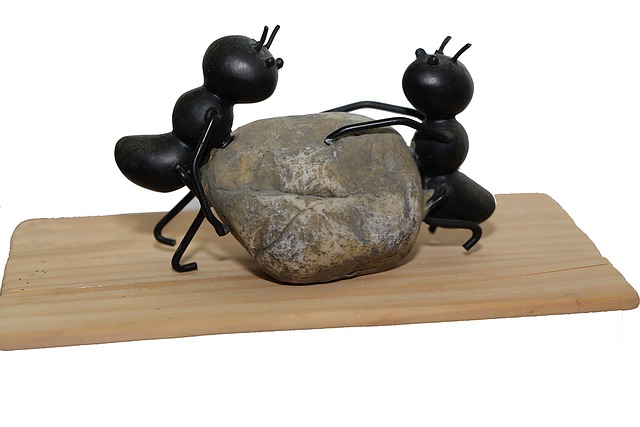 Toelichting / feedback / paraaf beoordelaarToelichting / feedback / paraaf beoordelaarToelichting / feedback / paraaf beoordelaarTotaal aantal punten 2e kans (onderdeel herkansen)Totaal aantal punten 2e kans (onderdeel herkansen)Max. 10Toelichting / feedbackToelichting / feedbackToelichting / feedbackToelichting / feedbackDatum + paraaf beoordelaar 2e kansDatum + paraaf beoordelaar 2e kansDatum + paraaf beoordelaar 2e kansDatum + paraaf beoordelaar 2e kans